 Resource 1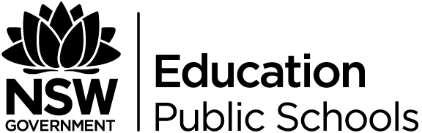 Related text circle We will regularly have a class related text circle. These will take place during the last lesson of the allocated week. You will be allocated a week to present and you are to find a suitable related text for this particular module. You may find and analyse any of the following forms: Film- extractsShort filmNovel: fiction and non-fictionPicture bookImageCartoonsBlog postsPoetryYou must do the following: Bring a copy of your text to show/read to the class Complete the table below to be able to present your text to the class in a detailed mannerTitle and composerYear createdRubric key wordsComposer’s techniques and textual detailAnalysisIndividual human experiencesCollective human experiencesHuman qualities and emotionsInsights into anomalies, paradoxes and inconsistencies in human behaviour and motivationsResponder seeing the world differently, challenging new assumptions, igniting new ideas and reflecting personallyRole of storytelling to reflect lives and culturesConnections between yourself, the world of the text and your wider world 